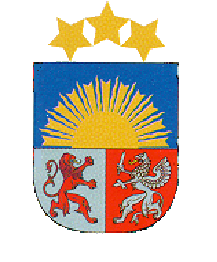 LATVIJAS  REPUBLIKAKĀRSAVAS NOVADA PAŠVALDĪBA____________________________________________________________________________________________Reģ.Nr.90000017398, LV-5717, Vienības iela 53, Kārsava, Kārsavas novads, tālr.65781390,  65781395, e-pasts: dome@karsava.lvAPSTIPRINĀTIar Kārsavas novada domes2019. gada 26. septembra sēdeslēmumu Nr.10   (protokols Nr. 11  )SAISTOŠIE NOTEIKUMIKārsavā2019. gada 26. septembra				    	Nr.15Grozījumi Kārsavas novada domes 2019.gada 28.februāra saistošajos noteikumos Nr.4 “ Par Kārsavas novada pašvaldības budžetu 2019. gadam”Izdoti saskaņā ar likuma „Par pašvaldībām”14.panta otrās daļas 2.punktu daļu, 21.panta pirmās daļas 2.punktu, 46.pantu,Likuma „Par pašvaldības budžetiem” 16.pantu, 17.pantuIzdarīt Kārsavas novada domes 2019.gada 28.februāra saistošajos noteikumos Nr.4 „Par Kārsavas novada pašvaldības budžetu 2019. gadam” šādus grozījumus:Izteikt 2.punktu , un 2.1., 2.2. apakšpunktus šādā redakcijā:      „2.Apstiprināt Kārsavas novada pašvaldības pamatbudžetu 2019. gadam šādā apmērā (1.pielikums):                    2.1. kārtējā gada ieņēmumi – 6 180 486 euro                     2.2. kārtējā gada izdevumi – 6 789 259 euro,”Izteikt 4.pielikumu jaunā redakcijā (4.pielikums).Papildināt ar 11.punktu,  apakšpunktiem 11.1., 11.2.:“11. Apstiprināt Kārsavas novada pašvaldības ziedojumu budžetu 2019. gadam šādā apmērā (3.pielikums):11.1. kārtējā gada ieņēmumi – 260 euro11.2. kārtējā gada izdevumi – 260 euro,”Domes priekšsēdētāja	                            	Ināra Silicka